Département LicenceLicences EG-G AES MIASHSPUBLIC CONCERNE PAR CE DOSSIER : ETUDIANTS PRECEDEMMENT SCOLARISES en 1ère année deLicence, CPGE, DUT, BTS désirant se réorienter pour une entrée en Semestre 2Date limite d’envoi du dossier le 24 novembre 2023CANDIDATMme	M.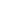 Nom : ………………………………………………………………………….Prénom :………………….…………………………………..……………………………… Date et lieu de naissance:.…….………………………………………………………….. Nationalité:...…………..………………………………………………………..…….…….N° INE :………………………………………………………………………………….……Collez ici votre photo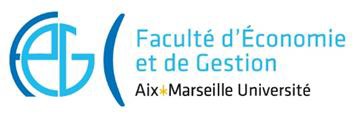 Adresse :……………………………..………………………..……………………………………….……….……………..........………………….……………………………………………………………………………………… Tel Fixe :……........…….………………………….. Tel P ortable……........…………………………………….... Adresse électronique :..…………………………………………………………@……..…………………………….Activité actuelle* (étudiant, salarié, demandeur d’emploi, autre) :….........………………………………………….…FORMATION ENVISAGEE : Type de diplôme : Licence EG-G, AES, MIASHSATTENTION : faites vos 2 vœux par ordre de priorité. Ils seront examinés selon cet ordre. En cas de réponse favorable pour un vœu, le vœu suivant ne sera pas examiné. Pour le lieu de formation, vous renseignerez  votre choix de localisation : Aix ou Marseille.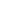 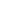 CURSUS ANTERIEURBaccalauréatSérie :……………	Année d’obtention :………….	Etablissement………………………………..Département :………………………………..	Pays :……………………………………………….. Dernière inscription dan s l’ enseignement supérieur :Année universitaire :  …….. / …….Formation suivie : ………………………………………………………………………………………Expérience professionnelle (emplois, stages) :Jobs étudiants	Stages dans le cadre des étudesEmploi occupé à temps plein ou à temps partiel (hors statut d’étudiant salarié)   Durée cumulée du ou des contrats (en mois) :………………………………………………………………….   Quotité hebdomadaire (en heures) :……………………………………………………………………………..Langues étrangères (lu, écrit, parlé) ::……………………………………………………………………….……………………………………………………………………………………………………………………………………………………………………………………………………………Autres éléments appuyant votre candidature :………………………………………………………………………………...……………………………………………………………………………………………………………………………………………Je, soussigné(e) ………………………………………………………………………………………………… (Nom, prénom)déclare sur l'honneur que les informations fournies dans le présent document sont exactes. A……………………………. Le……/……/……….	Signature du/de la candidat(e) 	PIECES A JOINDRE 	Curriculum-vitae détaillé et lettre de motivation manuscrite.Relevé de notes du Baccalauréat ou équivalent (copie).Diplôme du Baccalauréat ou équivalent (copie).Justificatifs d’inscription en 2022/2023 et, le cas échéant, relevés de notes des résultats obtenus durant le premier semestre 2022/2023.Baccalauréats antérieurs à 2023 : relevés de notes de toutes formations suivies après le baccalauréat, autres qu’en2022/2023, ou justificatifs de situations (si non inscription dans une formation).Copie de la carte nationale d’identité, du titre de séjour en cours de validité ou du passeport et du visa.IMPORTANTLes dossiers  complets sont examinés par une équipe pédagogique qui fait une proposition d’admission ou de refus.La décision de l’équipe pédagogique est valable uniquement pour l’année universitaire considérée, pour la formation demandée dans l’établissement auprès duquel vous déposez votre demande et  ne  peuvent  faire  l’objet  d ’aucun 	recoursLes réponses seront communiquées  exclusivement par courriel, quel que soit l’avis de l’équipe pédagogique. 	ENVOI DU DOSSIER 	Le dossier de réorientation est à envoyer au format numérique par courriel à l’adresse suivante :                               feg-dossier-licence@univ-amu.frInformations sur les formations :  http://feg.univ-amu.fr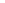 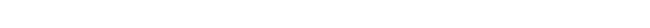 FICHE REPONSENom et Prénom du candidat :…………………………………………………………………………………………………………………………………Inscrit au Semestre 1 en :…………………………………………………………………………………………………Demande l’autorisation de s’inscrire en Semestre 2 :de la licence :………………………………………………………………………………………………………………………………………..CADRE RESERVE A L’ADMINISTRATIONAVIS DU RESPONSABLE PEDAGOGIQUE DE LA FORMATION :ADMIS	REFUSE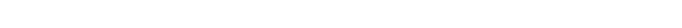 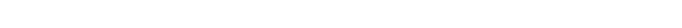 Vœu1Vœu2ParcoursAix-en-	ouProvence	MarseilleS2 Economie et Gestion, Gestion  (EG – G)S2 Administration Economique et Sociale (AES)S2 Mathématiques Informatique Appliquées aux SciencesHumaines et Sociales (MIASHS)Cursus post-bacCursus post-bacCursus post-bacCursus post-bacAnnéeEtablissementCursus suiviValidé2021/2022OuiNon2020/2021OuiNon2019/2020OuiNonADMIS	REFUSEVœu 1ADMIS	REFUSEVœu 2Motif du refusLes études antérieures ne sont pas adaptées au cursus envisagéLe niveau est insuffisant pour la formation envisagéeAutre motifNom et signatureNom et signature